Домашнее задание для 1 ОИИ от 21.11.20.Вторая октава, нота "Ре" во 2-ой окт.  Фото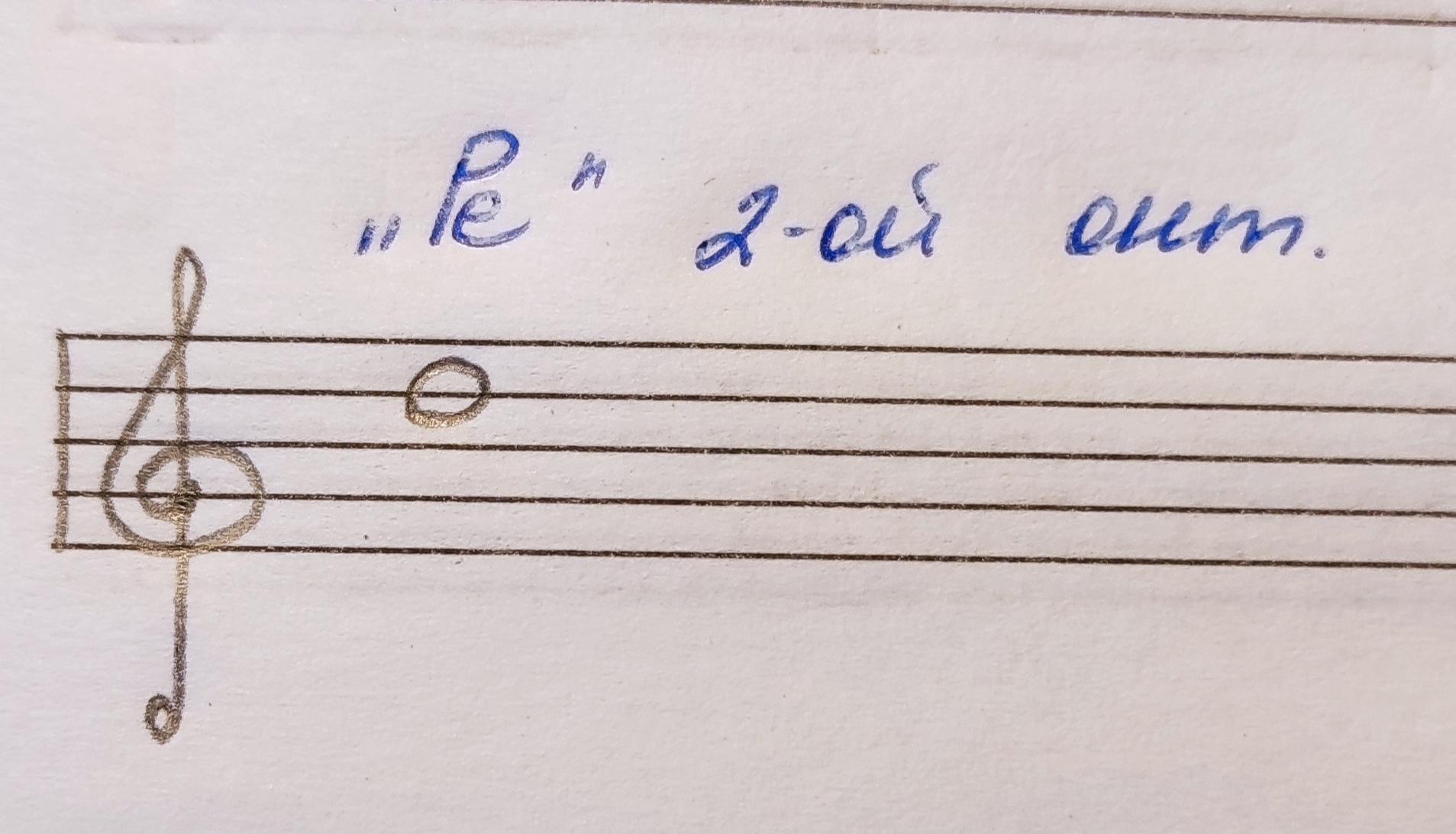 Прописать две строчки нотного стана. Запомнить расположение. "Андрей-воробей".Видео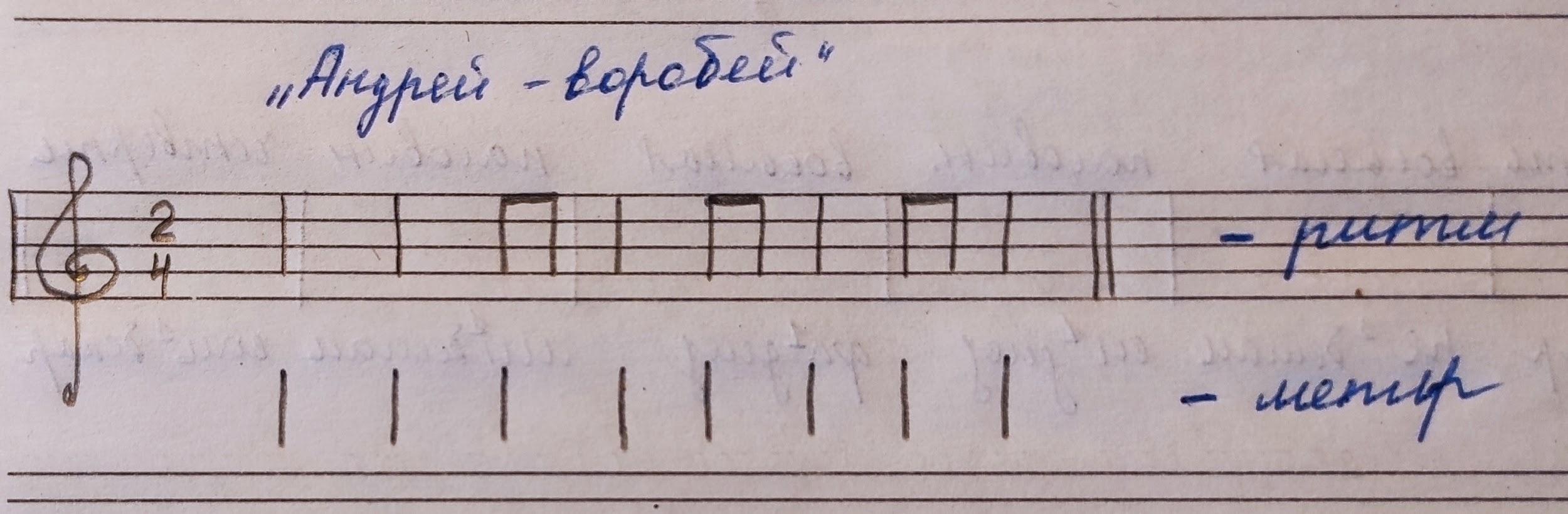 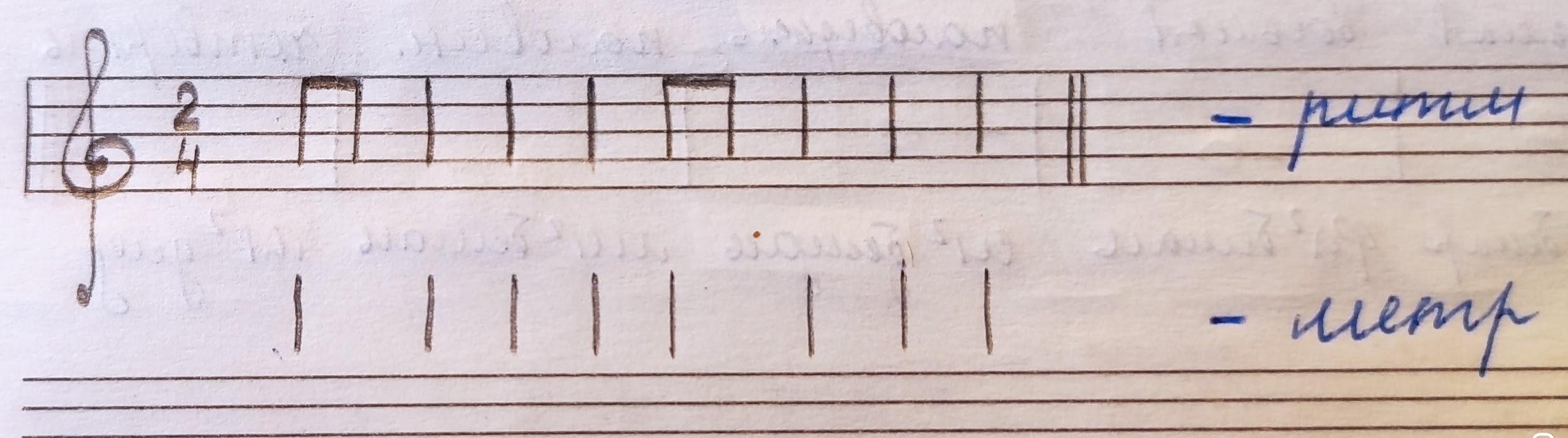 Исполнить ритм ладошками и ритмослогами + метр шагами.Нотный диктант по первой октаве.Фото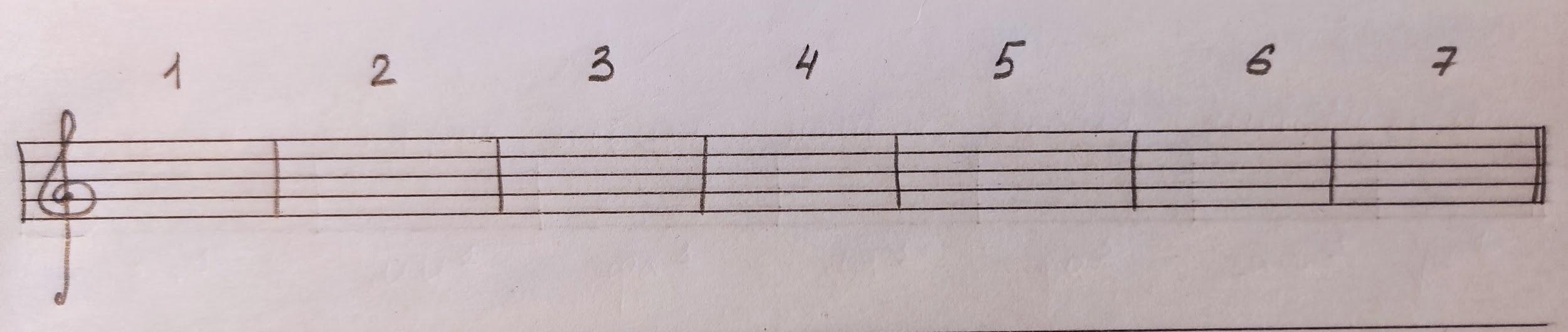 * Для тех кто знает знаки альтерации, записать со знаками.Понятие "Доля".Доля - это шаг в метре.Запомнить!!! Отправлять домашнее задание на мою рабочую почту: n.kotyunia.distant@gmail.com